English language terms – a glossaryterms used in the study of English languageThis glossary of English Language terms contains the vocabulary and the jargon you will need in any analysis of language and its use. These terms are needed in a number of different subjects: language and linguistics, communication skills, the analysis of prose and poetry, and even certain aspects of philosophy.Abbreviations
letter(s) or shortened word used instead of a full word or phraseAccent
the features of pronunciation which indicate the regional or the social identity of a speakerAcquisition
the process by which language skills are developed – particularly in infancyAdjectives
a word which modifies a noun or a pronounAdverbs
a word which modifies a verb, an adverb, or an adjectiveAgreement
the grammatical logic and coherence between parts of a sentenceAlliteration
the repetition of consonant sounds – usually at the beginning of wordsApostrophes
a raised comma used to denote either possession or contractionArticles
a word that specifies whether a noun is definite or indefiniteAssonance
the repetition of vowel soundsAudience
the person or persons receiving a speech or piece of writingBrackets
Curved or square punctuation marks enclosing words inserted into a textCapitals
Upper-case letters used to indicate names, titles, and important wordsClauses
a structural unit of language which is smaller than the sentence but larger than phrases or words, and which contains a finite verbCliché
an over-used phrase or expressionColons
a punctuation mark indicating a pause ranking between a semicolon and a full stopCommas
a punctuation mark indicating a short pause in a sentenceConjunction
a word which connects words or other constructionsConsonant
an alphabetic element other than a vowelContext
the setting in which speech or writing takes placeDialect
a form of speech peculiar to a district, class, or personDiglossia
the existence of two official languages in a societyDiphthong
two vowel characters representing the sound of a single vowelEllipsis
the omission of words from a sentenceFigure of speech
expressive use language in non-literal form to produce striking effectForm
the outward appearance or structure of language, as opposed to its function, meaning, or social useFull stop
a punctuation mark indicating the end of a sentenceFunction
the role language plays to express ideas or attitudesGrammar
the study of sentence structure, especially with reference to syntax and semanticsGrapheme
the smallest unit in the writing system of a languageGraphology
the study of writing systemsHomonyms
words with the same spelling but with different meaningsHyphen
a short horizontal mark used to connect words or syllables, or to divide words into partsIdiom
a sequence of words which forms a whole unit of meaningIrony
saying [or writing] one thing, whilst meaning the oppositeIntonation
the use of pitch in speech to create contrast and variationJargon
the technical language of an occupation or groupLanguage change
the development and changes in a languageLexis
the vocabulary of a language, especially in dictionary formMetaphor
a figure of speech in which one thing is described in terms of anotherMetonymy
a figure of speech in which an attribute is substituted for the wholeMorpheme
the smallest unit of meaning in grammarMorphology
a branch of grammar which studies the structure of wordsNarrator
the person (named or unknown) who is telling a storyNoun
a word which names an objectOnomatopoeia
a word that sounds like the thing it describesOxymoron
a figure of speech which yokes two contradictory termsParadox
a figure of speech in which an apparent contradiction contains a truthParagraph
a distinct passage of writing which is unified by an idea or a topicParenthesis
a word, clause or even sentence which is inserted into a sentence to which it does not grammatically belongParticiple
a word derived from a verb and used as an adjective or a nounParts of speech
the eight common parts of speech are the verb, noun, adjective, adverb, pronoun, preposition, conjunction, and interjectionPhonetics
the study of the production, transmission, and reception of speech soundsPhonology
a study of the sounds in any languagePhrase
a group of words, smaller than a clause, which forms a grammatical unitPoint of view
a term from literary studies which describes the perspective or source of a piece of writingPreposition
a word which governs and typically precedes a noun or a pronounPronoun
a word that can substitute for a noun or a noun phrasePunctuation
a system of marks used to introduce pauses and interruption into writingReceived pronunciation
the regionally neutral, prestige accent of British EnglishSemantics
the study of linguistic meaningSemicolon
a punctuation mark which indicates a pause longer than a comma, but shorter than a colonSentence
a set of words which form a grammatically complete statement, usually containing a subject, verb, and objectSimile
a figure of speech in which one thing is directly likened to anotherSlang
informal, non-standard vocabularySpeech
the oral medium of transmission for languageSpelling
the convention governing the representation of words by letters in writing systemsStandard English
a dialect representing English speech and writing comprehensible to most usersStructure
the arrangement of parts or ideas in a piece of writingStyle
aspects of writing (or speech) which have an identifiable character generally used in a positive sense to indicate ‘pleasing effects’Stylistic analysis
the study of stylistic effects in writingSymbol
an object which represents something other than its selfSynonym
a word which means (almost) the same as anotherSyntax
the arrangement of words to show relationships of meaning within a sentenceTense
the form taken by a verb to indicate time (as in past-present-future)Text
any piece of writing or object being studiedTone
an author’s or speaker’s attitude, as revealed in ‘quality of voice’ or ‘selection of language’Verb
a term expressing an action or a state of beingVocabulary
the particular selection or types of words chosen in speech or writingVowel
the open sounds made in speech – as (mainly) distinct from consonantsWriting
the use of visual symbols to represent words which act as a code for communicationlanguage, grammar, and literary termsa glossary of grammatical terminology, definitions and examples - sounds and literary effects in language, speaking, writing, poetry..This glossary of linguistics, literary and grammatical terms is aimed to be helpful for writers, speakers, teachers and communicators of all sorts, in addition to students and teachers of the English language seeking:to understand the different effects of written and spoken language - what they are called, from a technical or study standpoint,to develop variety, sensitivity, style and effectiveness in your own use of language - written and spoken - for all sorts of communications, whatever your purposes, andto improve understanding and interpretation of the meaning of words without having to look them up in a dictionary.There are very many different effects of written and spoken language. Most people know what an acronym is, or a palindrome. But what is a glottal stop? What is a tautology, or a gerund? What is alliteration and onomatopoeia? What are the meanings of prefixes, such as hypo/hyperand meta, and suffixes such as ology and logue?Words alone convey quite basic meaning. Far more feeling and mood is conveyed in the way that words are put together and pronounced - whether for inspiration, motivation, amusement, leadership, persuasion, justification, clarification or any other purpose.The way we use language - in addition to the language we use - is crucial for effective communications and understanding.The way others use language gives us major insights as to motives, personalities, needs, etc.The study and awareness of linguistics helps us to know ourselves and others - why we speak and write in different ways; how language develops; and how so many words and ways of speaking from different languages share the same roots and origins.Also, our technical appreciation of language is a big help to understanding language more widely, and particularly word meanings that we might not have encountered before.For example why is a prefix so significant in language? And a suffix?Knowing these and many other aspects of linguistics can dramatically assist our overall understanding of language, including new words, even foreign words, which we might never have seen before.Some of these language terms and effects are vital for good communications. Others are not essential, but certainly help to make language and communications more interesting, textured and alive - and when language does this, it captivates, entertains and moves audiences more, which is definitely important for professional communicators.Note that many of these words have meanings outside of language and grammar, and those alternative non-linguistic definitions are generally not included in this glossary.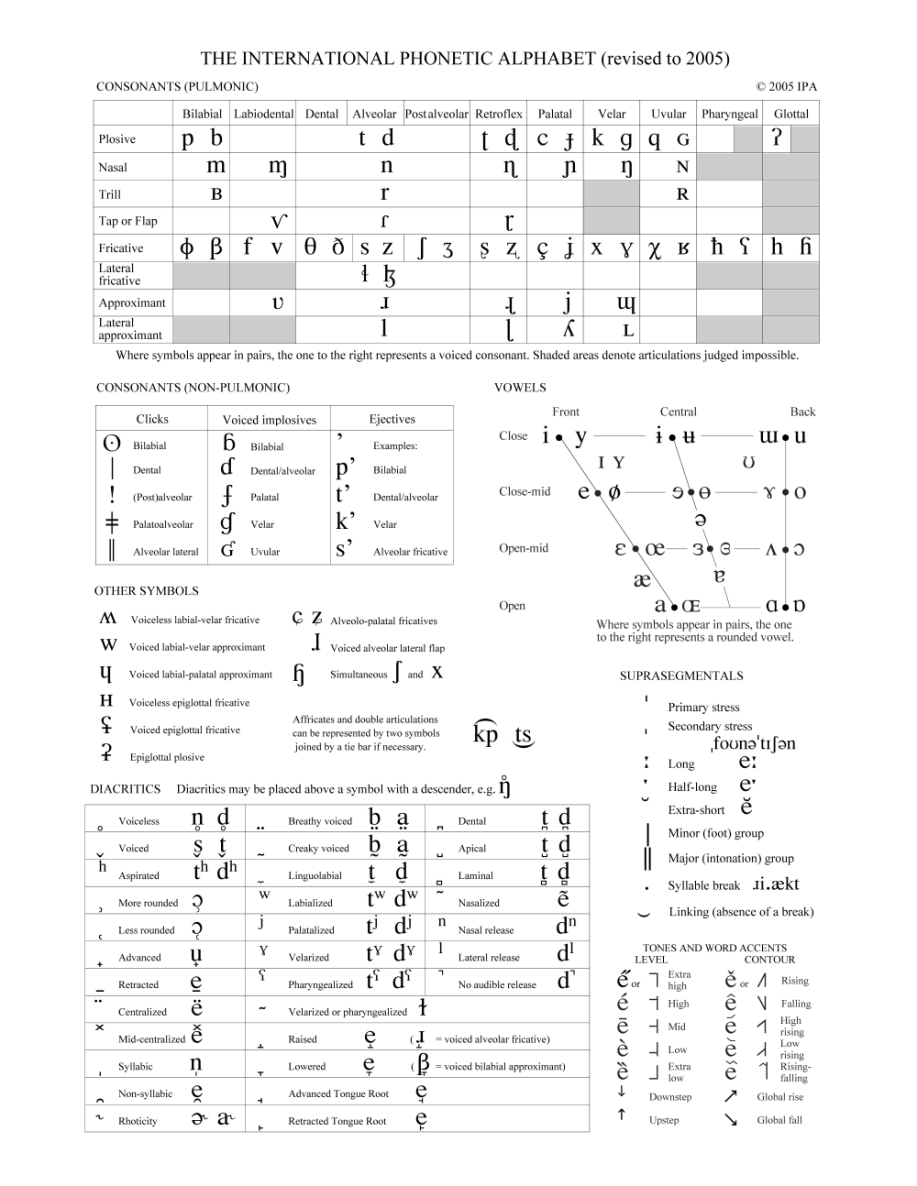 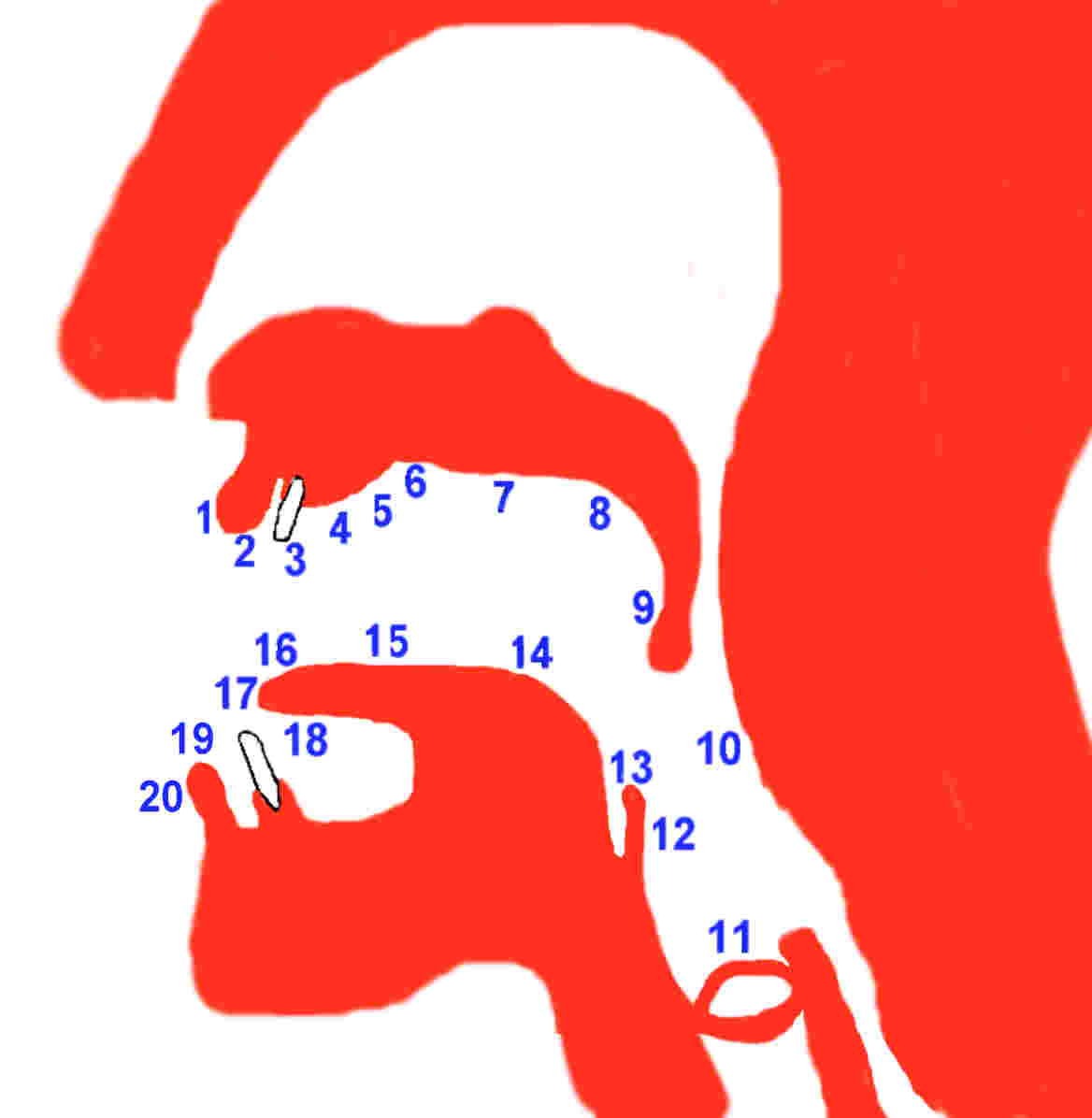 same --->meaningsoundspellingorigin examplesheteronymdifferentd or ssamedifferentkey (music)/key (lock)heterophonedifferentdifferentsamedifferententrance (entry)/entrance (hypnotise)heterographdifferentd or ssamedifferentkey (music)/key (lock)homonymdifferentsame (or)(or) samedifferentmean (intend)/mean (unkind)/mean (average) - flower/flourhomophonedifferentsamedifferentdifferentweigh/way - write/right - flower/flourhomographdifferentd or ssamed or sentrance (entry)/entrance (hypnotise)punctuation namesymbol(s)purpose/usage/effectfull-stop/period.Ends a sentence, a significant pause before resuming next sentence.comma,Ends a phrase, slight pause, connects phrases or listed items.semicolon;Ends a phrase, a longer pause than a comma, shorter than a period.colon:Prefaces a list or example or quote or other referenced item, with a pause equating to a semi-colon.question mark?Prompts or demands an answer or consideration at the end of a phrase.exclamation mark!Adds emphasis at the end of a phrase. Denotes loud speech or surprise or indignation.hyphen/dash- or —Connects hyphenated words or prefixes or suffixes; an alternative to brackets surrounding a phrase; an alternative to a comma or semicolon; and alternative to the word 'to' in dates and times, etc.apostrophe' or ’Denotes ownership, missing letters, or alternative to speech marks. Slanted style is traditional and older.speech/quotation marks" " or “ ”Surround and denote speech or quote or extracted content. Slanted style is older traditional design, sometimes called 66 99, the designs are respectively called 'open quotes' and 'close quotes'.paragraphline-break and indentNot a punctuation symbol, but still punctuation, for breaking separate passages, a longer pause than a period. The first line of the new paragraph is usually indented.brackets( ) [ ]Surround and denote relevant or helpful supplementary or incidental information, which is usually not crucial to main point.ditto mark" or - " -Appears in columns and lists signifying ditto, i.e., 'same as above'.slash/virgule/Alternative for 'or'; alternative for 'and' (in a combined sense); denotes abbreviation of a two-letter term (e.g., w/e for weekend or week ending); internet address file/directory separator; indicator of line-break in typographical mark-up instruction/notes; signifies 'divided by' in mathematics; and various others. Also called solidus, stroke, forward slash and more - it's a very useful and powerful symbol.backslash\Far less common in typography and writing, but increasingly common in computerized communications, notably in file and directory separators.underline/underscore_ or ___Adds emphasis to underlined passage. Single underscore symbol is used as alternative to hyphen to make continuous unbroken filenames and other electronic data.asterisk(s)* or **Indicates that a related note appears later in text, which is also marked by an asterisk. Where the technique is soon repeated two asterisks are used, and so on, to avoid confusion. Asterisks are also used as replacement letters in offensive words by some publications.guillemets/angle quotes/French quotes« »Surround and denote speech or quote in some non-English foreign languages, as alternative speech marks. Named after french printer Guillaume Le Bé (1525-98).